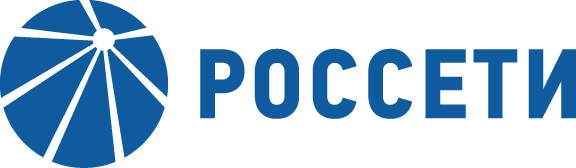 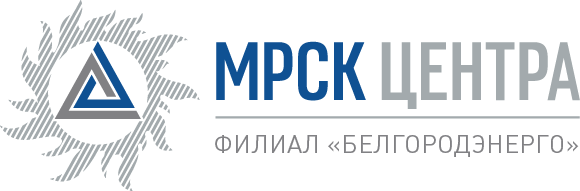 Извещение о проведении закупкиу единственного поставщика (исполнителя, подрядчика)Заказчик филиал ПАО «МРСК Центра» - «Белгородэнерго», находящийся по адресу 308000, ул. Преображенская, 42, являющийся Организатором закупки, настоящим извещает о проведении закупки у единственного исполнителя на право заключения договора поставки автомобильного топлива через АЗС в с. Красное, Красненского района, Белгородской области, для нужд Филиала ПАО «МРСК Центра» - «Белгородэнерго». Настоящее Извещение, являющееся Документацией о закупке, опубликовано на официальном сайте (www.zakupki.gov.ru), на сайте Единой электронной торговой площадки https://rosseti.roseltorg.ru (далее — ЭТП)на корпоративном сайте Заказчика www.mrsk-1.ruИсполнителем по заключаемому Договору является ООО «ИНВЕСТ-ОЙЛ» , ИНН 3666195816, КПП 366601001.Проведение закупки у единственного исполнителя, включая кандидатуру исполнителя, а также основные условия, заключаемого Договора, одобрено решением Центральной конкурсной комиссии ПАО «МРСК Центра» (выписка из протокола от 26.03.2019г. № 22-ЕП).Основные условия заключаемого Договора состоят в следующем:- предельная стоимость договора: –  1 448 208,00 (Один миллион четыреста сорок восемь тысяч двести восемь) рублей 00 коп, в том числе НДС 20% в сумме 241 368,00 (двести сорок одна тысяча триста шестьдесят восемь) руб. 00 коп.- срок оказания услуг: – с  01.04.2019 года по 31.12.2019 года                   - условия оплаты: 100% предоплата (1/9 стоимости договора.). Перечисление денежных средств на  счет Поставщика ежемесячно до 5 числа, месяца выборки топлива. Проект заключаемого договора приведен в приложении № 1 к настоящему Извещению.Заказчик ожидает предоставления документации от ООО «ИНВЕСТ-ОЙЛ» в срок до: 17 часов московского времени 02.04.2019 г. Указанный срок может быть продлен Заказчиком в любой момент.Требования к документации, предоставляемой исполнителем в адрес Заказчика для заключения договора и порядок ее предоставления:Состав документации:анкета контрагента по форме согласно приложению № 1 к настоящему Извещению; проект договора.Данная процедура закупки не является торгами (конкурсом или аукционом) и ее проведение не регулируется статьями 447 – 449 части первой Гражданского кодекса Российской Федерации и п. 2 ст. 3 Федерального закона от 18.07.2011 № 223-ФЗ «О закупках товаров, работ, услуг отдельными видами юридических лиц». Данная процедура также не является публичным конкурсом и не регулируется статьями 1057-1061 части второй Гражданского кодекса Российской Федерации. Организатор имеет право отказаться от всех полученных предложений (заявок) по любой причине или прекратить процедуру в любой момент, не неся при этом никакой ответственности перед контрагентом. По результатам проведения закупки у Организатора не возникает обязанности по заключению договора.Для справок обращаться:по вопросам, связанным с проведением закупочной процедуры, – к ответственному сотруднику: Ковалеву Александру Владимировичу, контактный телефон: (4722) 58-18-47 или по адресу электронной почты: kovalev.av@mrsk-1.ru;Приложения:Проект договора .Анкета контрагента.Договорпоставки нефтепродуктов № ____________г. Воронеж                                                                                                           «___» _________  201_г.        Общество с ограниченной ответственностью «ИНВЕСТ-ОЙЛ», именуемое в дальнейшем «Поставщик», в лице директора Богданова Алексея Михайловича, действующего на основании Устава, именуемое в дальнейшем Поставщик и Публичное акционерное общество «Межрегиональная распределительная сетевая компания Центра» (филиал ПАО «МРСК Центра» - «Белгородэнерго»), именуемое в дальнейшем «Покупатель», в лице  первого заместителя директора филиала ПАО «МРСК Центра»- «Белгородэнерго» Шадрина Александра Геннадьевича, действующей на основании доверенности № 31/94-н/31-2018-4-491 от 01.06.2018 г., именуемое в дальнейшем Покупатель, на основании выписки из протокола №            от                   заседания ЦКК ПАО «МРСК Центра», заключили договор о нижеследующем:ПРЕДМЕТ ДОГОВОРА Поставщик обязуется передать в собственность Покупателю,  а последний надлежащим образом принять  и оплатить:Наименование товара - ГСМ на общую сумму не более:1 448 208,00 (Один миллион четыреста сорок восемь тысяч двести восемь) рублей 00 коп, в том числе НДС 20% в сумме 241 368,00 (двести сорок одна тысяча триста шестьдесят восемь) руб. 00 коп. Количество – по фактическому количеству отгруженных нефтепродуктов за месяц (Предполагаемый объем выборки топлива, Приложение 1),  в соответствие с Детальным отчетом по продаже топлива (Приложение 2), являющимся неотъемлемой частью данного договора.Цена – согласно действующим ценам  на АЗС на день отгрузки или дату поступления денежных средств, при предоплате, на расчетный счет Поставщика.Поставка осуществляется Покупателем путем выборки товара транспортом Покупателя с АЗС (структурного подразделения Поставщика), находящейся по адресам:-Белгородская область, г. Алексеевка, ул. Магистральная, д.7.- Белгородская область, Красногвардейский район,  село Стрелецкое, улица Калинина, дом 2.- Белгородская область,  Красненский район, село Красное, ул. им. Светличной 17 А.   Право собственности на купленный товар переходит к Покупателю с момента получения товара у Поставщика и отметки о фактически принятом количестве и ассортименте товара в реестре выборки.1.4  Поставщик гарантирует, что товар соответствует ГОСТу или  ТУ, и свободен от любых прав третьих лиц.ПОРЯДОК РАСЧЕТОВОплата производится путем 100% предоплаты за предполагаемый объем выборки в предстоящем месяце. Перечисление денежных средств осуществляется на  счет Поставщика ежемесячно, до 5 числа текущего месяца, окончательный расчет производится на основании счета, выставленного Поставщиком по окончании месяца поставки.Покупатель обязуется произвести окончательный взаиморасчет за календарный месяц в течение 30 календарных дней с момента получения Универсального передаточного документа, далее УПД, от Поставщика.Обязательство Покупателя считается исполненным после зачисления денежных средств на расчетный счет Поставщика.3. ГАРАНТИИ И ОТВЕТСТВЕННОСТЬ3.1    Срок предоставления Покупателю Поставщиком УПД до 5 числа месяца, следующего за отчетным.3.2   При подписании настоящего договора Поставщик гарантирует передачу товара согласно  условиям поставки.3.3   В случае нарушения Поставщиком срока поставки, Покупатель вправе предъявить требование об уплате неустойки в размере 0,1 % от непоставленного в срок Товара за каждый день просрочки. В случае нарушения Покупателем срока оплаты, Поставщик вправе предъявить требование об уплате неустойки в размере 0,1 % от неоплаченной в срок суммы за каждый день просрочки. 3.4  При установлении не качественности поступившего товара Покупатель обязан оповестить об этом Поставщика в течение 24 часов с момента установления не качественности товара. Приемка товара по качеству осуществляется в соответствии с Инструкциями о порядке приемки продукции и товаров по качеству, соответствующими действующему законодательству РФ.3.5  Покупатель обязуется в течение 7 календарных дней от даты получения им от Поставщика двух экземпляров документов (договоров, актов, дополнительных соглашений, приложений к договору, накладных и т.п.) направить Поставщику надлежащим образом оформленные (подписанные уполномоченным лицом и скрепленные печатью Покупателя) подлинные вторые экземпляры документов. Если в течение срока, указанного в настоящем пункте, Покупатель не направил Поставщику вышеуказанные документы, то они считаются согласованными сторонами и принятыми Покупателем.3.6    Содержание Договора и его частей признается сторонами коммерческой тайной.4. ИЗМЕНЕНИЯ УСЛОВИЙ ДОГОВОРА4.1   Любые изменения и дополнения к настоящему договору действительны при условии, если они совершены в письменной форме и подписаны надлежаще уполномоченными на то представителями сторон.  5. ДОПОЛНИТЕЛЬНЫЕ УСЛОВИЯ          5.1   Настоящий Договор вступает в силу с 1 апреля и действует до 31 декабря 2019 года, а в отношении взаиморасчетов - до их полного завершения.5.2  По вопросам, не урегулированным настоящим договором, стороны руководствуются действующим законодательством РФ. Все споры и разногласия, возникающие между сторонами в ходе исполнения Договора или в связи с ним, разрешаются сторонами путем переговоров. Претензионный порядок разрешения спора между сторонами обязателен. Претензия рассматривается стороной в течении 10 дней с момента ее получения.Спор между сторонами, по которому не было достигнуто соглашения, разрешается в Арбитражном суде Воронежской области.5.3  Договор составлен в двух экземплярах, имеющих одинаковую юридическую силу, по одному экземпляру для каждой из сторон. Факсимильные копии настоящего договора и всех связанных с ним документов, полученные по факсу с номеров, либо посредством электронной почты, указанных в разделе о реквизитах сторон либо согласованных Сторонами дополнительно, имеют силу оригинала и могут использоваться в качестве доказательств в суде до момента получения Стороной оригинала настоящего договора. 5.4   Неотъемлемой частью Договора являются следующие приложения к  нему:Приложение № 1. Предполагаемый объем выборки топлива.Приложение № 2. Детальный отчет по продаже топлива.	Приложение № 3. Формат предоставления информации.Приложение № 4. Форма письменного согласия собственников/бенефициаров, являющихся физическими лицами, на обработку и передачу персональных данных Приложение № 5. Антикоррупционная оговорка.	6. АДРЕСА И РЕКВИЗИТЫ СТОРОН                                                                                                   Приложение №1                                                                                                         к Договору на оказание услуг №________  от «___»______ 20__г.ПРЕДПОЛАГАЕМЫЙ ОБЪЕМ ВЫБОРКИ ТОПЛИВА в 2019 году.Приложение №2                                                                                  к Договору на оказание услуг                                                                                   №_________  от «___»______ 20__г.Форму детального отчета по продаже топлива утверждаем:                                                                                                                                                   Приложение № 3                                                                                                                                                    к Договору на оказание услуг                                                                                                                                                   № _____________ от «___» _______ 20 __ г.Формат предоставления информации  утверждаем:Руководитель:  _______________  (указывается Ф.И.О.)      (подпись)«____» __________ 20 __ г. (указывается дата подписания)                                                                  Приложение № 4                                                                  к Договору на оказание услуг                                              № __________ от «__» _______ 20 __ г.Форму письменного согласия собственников/бенефициаров, являющихся физическими лицами, на обработку и передачу персональных данных в адрес Заказчика утверждаем:Согласие на обработку персональных данных от «___» ____________ 20__ г. Настоящим (указывается полное наименование участника закупочной процедуры (потенциального контрагента), контрагента, его место нахождения, ИНН, КПП и ОГРН), в лице _________________________ (указать ФИО, должность), действующего на основании ____________ (указать документ, подтверждающий полномочия), дает свое согласие на совершение ПАО «МРСК Центра» и ПАО «Россети» действий, предусмотренных п. 3 ст. 3 ФЗ «О персональных данных» от 27.07.2006 № 152-ФЗ, в отношении персональных данных участника закупки (потенциального контрагента)/контрагента/планируемых к привлечению третьих лиц и их собственников (участников, учредителей, акционеров), в том числе конечных бенефициаров (фамилия, имя, отчество; серия и номер документа, удостоверяющего личность; ИНН (участников, учредителей, акционеров) ПАО «МРСК Центра»/ПАО «Россети», в том числе с использованием информационных систем, а также на представление указанной информации в уполномоченные государственные органы (Минэнерго России, Росфинмониторинг России, ФНС России) и подтверждает, что получил согласие на обработку персональных данных от всех своих собственников (участников, учредителей, акционеров) и бенефициаров.Цель обработки персональных данных: выполнение поручений Правительства Российской Федерации от 28.12.2011 № ВП-П13-9308, протокольного решения Комиссии при Президенте Российской Федерации по вопросам стратегии развития топливно-энергетического комплекса и экологической безопасности (протокол от 10.07.2012 
№ А-60-26-8), а также связанных с ними иных поручений Правительства Российской Федерации и решений Комиссии при Президенте Российской Федерации по вопросам стратегии развития топливно-энергетического комплекса и экологической безопасности.Срок, в течение которого действует настоящее согласие субъекта персональных данных: со дня его подписания до момента фактического выполнения / отмены действия поручений Правительства Российской Федерации, решений Комиссии при Президенте Российской Федерации по вопросам стратегии развития топливно-энергетического комплекса и экологической безопасности, либо до истечения сроков хранения представленной информации, определяемых в соответствии с законодательством Российской Федерации, либо отзыва настоящего согласия.________________________________                            ____________________________ (Подпись уполномоченного представителя)                (Ф.И.О. и должность подписавшего)М.П.   Приложение № 5                                                                  к Договору на оказание услуг                                                                   № __________ от «__» _______ 20 __ г.АНТИКОРРУПЦИОННАЯ ОГОВОРКА1. Исполнителю известно о том, что Заказчик реализует требования статьи 13.3 Федерального закона от 25.12.2008 № 273-ФЗ «О противодействии коррупции», принимает меры по предупреждению коррупции, присоединилось к Антикоррупционной хартии российского бизнеса (свидетельство от 23.09.2014 № 496), включено в Реестр надежных партнеров, ведет Антикоррупционную политику и развивает не допускающую коррупционных проявлений культуру, поддерживает деловые отношения с контрагентами, которые гарантируют добросовестность своих партнеров и поддерживают антикоррупционные стандарты ведения бизнеса.2. Исполнитель настоящим подтверждает, что он ознакомился 
с Антикоррупционной хартией российского бизнеса и Антикоррупционной политикой ПАО «Россети» и ПАО «МРСК Центра» (представлены в разделе «Антикоррупционная политика» на официальных сайтах: ПАО «Россети»                          по адресу - http://www.rosseti.ru/about/anticorruptionpolicy/policy/index.php,                                ПАО «МРСК Центра» по адресу - http://www.mrsk-1.ru/ information/documents/internal/), - полностью принимает положения Антикоррупционной политики ПАО «Россети» и ПАО «МРСК Центра» и обязуется обеспечивать соблюдение ее требований как со своей стороны, так и со стороны аффилированных с ним физических и юридических лиц, действующих по настоящему Договору, включая собственников, должностных лиц, работников и/или посредников.3. При исполнении своих обязательств по настоящему Договору Стороны, их аффилированные лица, работники или посредники не выплачивают, не предлагают выплатить и не разрешают выплату каких-либо денежных средств или ценностей, прямо или косвенно, любым лицам для оказания влияния на действия или решения этих лиц с целью получить какие-либо неправомерные преимущества или достичь иные неправомерные цели.Стороны отказываются от стимулирования каким-либо образом работников друг друга, в том числе путем предоставления денежных сумм, подарков, безвозмездного выполнения в их адрес работ (услуг) и другими, 
не поименованными здесь способами, ставящими работника в определенную зависимость и направленными на обеспечение выполнения этим работником каких-либо действий в пользу стимулирующей его стороны (Исполнителя 
и Заказчика).4. В случае возникновения у одной из Сторон подозрений, 
что произошло или может произойти нарушение каких-либо положений пунктов                  1 - 3 Антикоррупционной оговорки, указанная Сторона обязуется уведомить другую Сторону в письменной форме. После письменного уведомления Сторона имеет право приостановить исполнение настоящего Договора до получения подтверждения, что нарушения не произошло или не произойдет. Это подтверждение должно быть направлено в течение десяти рабочих дней с даты направления письменного уведомления.В письменном уведомлении Сторона обязана сослаться на факты и/или предоставить материалы, достоверно подтверждающие или дающие основание предполагать, что произошло или может произойти нарушение каких-либо положений пунктов 1, 2 Антикоррупционной оговорки любой из Сторон, аффилированными лицами, работниками или посредниками.5. В случае нарушения одной из Сторон обязательств по соблюдению требований Антикоррупционной политики, предусмотренных пунктами 1, 2 Антикоррупционной оговорки, и обязательств воздерживаться от запрещенных в пункте 3 Антикоррупционной оговорки действий и/или неполучения другой стороной в установленный срок подтверждения, что нарушения не произошло или не произойдет, Исполнитель или Заказчик имеет право расторгнуть настоящий Договор в одностороннем порядке, полностью или в частично, направив письменное уведомление о расторжении. Сторона, по чьей инициативе был расторгнут настоящий Договор, согласно положениям настоящего пункта, вправе требовать возмещения реального ущерба, возникшего в результате такого расторжения.ПОСТАВЩИК: ПОКУПАТЕЛЬ:ООО «ИНВЕСТ-ОЙЛ»Место нахождения юридического лица: 394000 г. Воронеж, проспект Революции, д.37, офис № 3.ИНН 3666195816   КПП 366601001 ОГРН 1143668058621Р/с 40702810602940003706 в АО «АЛЬФА-БАНК» г. ВоронежК/с 30101810200000000593 БИК 044525593Т/ф (473)  255-40-23, 255-40-67e-mail:  invest-oil2014@yandex.ruПАО «МРСК Центра»  (филиал ПАО «МРСК Центра» - «Белгородэнерго») Место нахождения Общества: 127018, г. Москва, 2-я Ямская ул. д.4Место нахождения филиала: 308000, г. Белгород ул. Преображенская д. 42ИНН/КПП: 6901067107/312302001р/с: 40702810107000008158в филиале № 8592 ПАО «Сбербанк России» - Белгородское отделениеБИК: 041403633к/с: 30101810100000000633ОКПО: 83595961ОГРН: 1046900099498ОКАТО: 14401370000Т/ф (4777) 30-40-50e-mail:  belgorodenergo@mrsk-1.ruПОСТАВЩИК:ООО «ИНВЕСТ-ОЙЛ»Директор  ПОКУПАТЕЛЬ:ПАО «МРСК Центра»(Филиал ПАО «МРСК Центра» - «Белгородэнерго»)Первый заместитель директора филиала ПАО «МРСК Центра» - «Белгородэнерго»______________________ А.М. Богданов М.П.   «_____» _____________2019 г.______________________ А.Г. ШадринМ.П.   «_____» _____________2019 г.Сроки поставки: в 2019 году, непрерывно,  с 1 апреля 2019 года до 31 декабря 2019 года.Стоимость по договору не должна превышать 1 448 208,00 (Один миллион четыреста сорок восемь тысяч двести восемь) рублей 00 коп, в том числе НДС  241 368,00 (двести сорок одна тысяча триста шестьдесят восемь) руб. 00 копСроки поставки: в 2019 году, непрерывно,  с 1 апреля 2019 года до 31 декабря 2019 года.Стоимость по договору не должна превышать 1 448 208,00 (Один миллион четыреста сорок восемь тысяч двести восемь) рублей 00 коп, в том числе НДС  241 368,00 (двести сорок одна тысяча триста шестьдесят восемь) руб. 00 копПОСТАВЩИК:ООО «ИНВЕСТ-ОЙЛ»Директор  ПОКУПАТЕЛЬ:ПАО «МРСК Центра»(Филиал ПАО «МРСК Центра» - «Белгородэнерго»)Первый заместитель директора филиала ПАО «МРСК Центра» - «Белгородэнерго»ПОКУПАТЕЛЬ:ПАО «МРСК Центра»(Филиал ПАО «МРСК Центра» - «Белгородэнерго»)Первый заместитель директора филиала ПАО «МРСК Центра» - «Белгородэнерго»______________________ А.М. Богданов М.П.   «_____» _____________2019 г.______________________ А.Г. ШадринМ.П.   «_____» _____________2019 г.______________________ А.Г. ШадринМ.П.   «_____» _____________2019 г.ПОСТАВЩИК:ООО «ИНВЕСТ-ОЙЛ»Директор  ПОКУПАТЕЛЬ:ПАО «МРСК Центра»(Филиал ПАО «МРСК Центра» - «Белгородэнерго»)Первый заместитель директора филиала ПАО «МРСК Центра» - «Белгородэнерго»______________________ А.М. Богданов М.П.   «_____» _____________2019 г.______________________ А.Г. ШадринМ.П.   «_____» _____________2019 г.Детальный отчет по продажам топливаДетальный отчет по продажам топливаДетальный отчет по продажам топливаДетальный отчет по продажам топливаДетальный отчет по продажам топливаДетальный отчет по продажам топливаДетальный отчет по продажам топливаДетальный отчет по продажам топливаДетальный отчет по продажам топливаДетальный отчет по продажам топливаДетальный отчет по продажам топливаДетальный отчет по продажам топливаДетальный отчет по продажам топливаДетальный отчет по продажам топливаДетальный отчет по продажам топливаДетальный отчет по продажам топливаДетальный отчет по продажам топливаДетальный отчет по продажам топливаДетальный отчет по продажам топливаДетальный отчет по продажам топливаДетальный отчет по продажам топливаДетальный отчет по продажам топливаДетальный отчет по продажам топливаДетальный отчет по продажам топливаДетальный отчет по продажам топливаДетальный отчет по продажам топливаДетальный отчет по продажам топливаДетальный отчет по продажам топливаДетальный отчет по продажам топливаДетальный отчет по продажам топливаДетальный отчет по продажам топливаДетальный отчет по продажам топливаДетальный отчет по продажам топливаДетальный отчет по продажам топливаДетальный отчет по продажам топливаДетальный отчет по продажам топливаДетальный отчет по продажам топливаДетальный отчет по продажам топливаДетальный отчет по продажам топливаДетальный отчет по продажам топливаДетальный отчет по продажам топливаДетальный отчет по продажам топливаДетальный отчет по продажам топливаДетальный отчет по продажам топливаДетальный отчет по продажам топливаДетальный отчет по продажам топлива________________________________________________________________________________________________________________________________________________________________________________________________________________________________________________________________________________________________________________________________________________________________________________________________________________________________________________________________________________________________________________________________________________________________________________________________________________________________________________________________________________________________________________________________________________________________________________________________________________________________________________________________________________________________________________________________________________Старший смены:Старший смены:Старший смены:Старший смены:Старший смены:Старший смены:Старший смены:Старший смены:Старший смены:Старший смены:Старший смены:Старший смены:Старший смены:Старший смены:Старший смены:Старший смены:Старший смены:Старший смены:Старший смены:Старший смены:Старший смены:Старший смены:Старший смены:Старший смены:Старший смены:Старший смены:Старший смены:Старший смены:Старший смены:Старший смены:Старший смены:Старший смены:Старший смены:Старший смены:Старший смены:Старший смены:Старший смены:Старший смены:Старший смены:Старший смены:Старший смены:Старший смены:Старший смены:Старший смены:Старший смены:Старший смены:Старший смены:Оператор: Оператор: Оператор: Оператор: Оператор: ПлПлОснованиеОснованиеОснованиеОснованиеОснованиеОснованиеДата/ВремяДата/ВремяДата/ВремяДата/ВремяДата/ВремяТРКТРКТРК   Продукт   Продукт   Продукт   ПродуктЦенаЦенаЦенаЗаказ (лит)Заказ (лит)Заказ (лит)Заказ (лит)Заказ (лит)Заказ (ден)Заказ (ден)Факт (лит)Факт (лит)Факт (лит)Факт (лит)Факт (ден)Факт (ден)Факт (ден)Номер карты/талонНомер карты/талонНомер карты/талонНомер карты/талонНомер карты/талонРабочее местоРабочее местоРабочее местоРабочее местоРабочее местоИтогоИтогоИтогоИтогоИтогоИтогоИтогоИтогоИтогоИтогоИтогоИтогоИтогоИтогоИтогоИтогоИтогоИтогоИтогоИтогоИтогоИтогоИтогоОтчет составили:Отчет составили:Отчет составили:Отчет составили:Отчет составили:Отчет составили:Отчет составили:Отчет составили:Отчет составили:Отчет составили:Отчет составили:Отчет составили:Отчет составили:Отчет составили:Отчет составили:Отчет составили:Отчет составили:Отчет составили:Отчет составили:Отчет составили:Отчет составили:Отчет составили:Отчет составили:Отчет составили:Отчет составили:Отчет составили:Отчет составили:Отчет составили:Отчет составили:Отчет составили:Отчет составили:Отчет составили:Отчет составили:Отчет составили:Отчет составили:Отчет составили:Отчет составили:Отчет составили:Отчет составили:Отчет составили:Отчет составили:Отчет составили:Отчет составили:Отчет составили:Отчет составили:Отчет составили:ОператорОператорОператорОператорОператорСтарший сменыСтарший сменыСтарший сменыСтарший сменыСтарший сменыОт ИСПОЛНИТЕЛЯ:___________________________(должность)_________________________________(Ф.И.О.)         М.П.   «_____» ________20___г.                     От ИСПОЛНИТЕЛЯ:___________________________(должность)_________________________________(Ф.И.О.)         М.П.   «_____» ________20___г.                     От ИСПОЛНИТЕЛЯ:___________________________(должность)_________________________________(Ф.И.О.)         М.П.   «_____» ________20___г.                     От ИСПОЛНИТЕЛЯ:___________________________(должность)_________________________________(Ф.И.О.)         М.П.   «_____» ________20___г.                     От ИСПОЛНИТЕЛЯ:___________________________(должность)_________________________________(Ф.И.О.)         М.П.   «_____» ________20___г.                     От ИСПОЛНИТЕЛЯ:___________________________(должность)_________________________________(Ф.И.О.)         М.П.   «_____» ________20___г.                     От ИСПОЛНИТЕЛЯ:___________________________(должность)_________________________________(Ф.И.О.)         М.П.   «_____» ________20___г.                     От ИСПОЛНИТЕЛЯ:___________________________(должность)_________________________________(Ф.И.О.)         М.П.   «_____» ________20___г.                     От ИСПОЛНИТЕЛЯ:___________________________(должность)_________________________________(Ф.И.О.)         М.П.   «_____» ________20___г.                     От ИСПОЛНИТЕЛЯ:___________________________(должность)_________________________________(Ф.И.О.)         М.П.   «_____» ________20___г.                     От ИСПОЛНИТЕЛЯ:___________________________(должность)_________________________________(Ф.И.О.)         М.П.   «_____» ________20___г.                     От ИСПОЛНИТЕЛЯ:___________________________(должность)_________________________________(Ф.И.О.)         М.П.   «_____» ________20___г.                     От ИСПОЛНИТЕЛЯ:___________________________(должность)_________________________________(Ф.И.О.)         М.П.   «_____» ________20___г.                     От ИСПОЛНИТЕЛЯ:___________________________(должность)_________________________________(Ф.И.О.)         М.П.   «_____» ________20___г.                     От ИСПОЛНИТЕЛЯ:___________________________(должность)_________________________________(Ф.И.О.)         М.П.   «_____» ________20___г.                     От ИСПОЛНИТЕЛЯ:___________________________(должность)_________________________________(Ф.И.О.)         М.П.   «_____» ________20___г.                     От ИСПОЛНИТЕЛЯ:___________________________(должность)_________________________________(Ф.И.О.)         М.П.   «_____» ________20___г.                     От ИСПОЛНИТЕЛЯ:___________________________(должность)_________________________________(Ф.И.О.)         М.П.   «_____» ________20___г.                     От ИСПОЛНИТЕЛЯ:___________________________(должность)_________________________________(Ф.И.О.)         М.П.   «_____» ________20___г.                     От ИСПОЛНИТЕЛЯ:___________________________(должность)_________________________________(Ф.И.О.)         М.П.   «_____» ________20___г.                     От ИСПОЛНИТЕЛЯ:___________________________(должность)_________________________________(Ф.И.О.)         М.П.   «_____» ________20___г.                     От ЗАКАЗЧИКА:___________________________(должность)_________________________________(Ф.И.О.)        М.П.   «_____» _________20___г.                     От ЗАКАЗЧИКА:___________________________(должность)_________________________________(Ф.И.О.)        М.П.   «_____» _________20___г.                     От ЗАКАЗЧИКА:___________________________(должность)_________________________________(Ф.И.О.)        М.П.   «_____» _________20___г.                     От ЗАКАЗЧИКА:___________________________(должность)_________________________________(Ф.И.О.)        М.П.   «_____» _________20___г.                     От ЗАКАЗЧИКА:___________________________(должность)_________________________________(Ф.И.О.)        М.П.   «_____» _________20___г.                     От ЗАКАЗЧИКА:___________________________(должность)_________________________________(Ф.И.О.)        М.П.   «_____» _________20___г.                     От ЗАКАЗЧИКА:___________________________(должность)_________________________________(Ф.И.О.)        М.П.   «_____» _________20___г.                     От ЗАКАЗЧИКА:___________________________(должность)_________________________________(Ф.И.О.)        М.П.   «_____» _________20___г.                     От ЗАКАЗЧИКА:___________________________(должность)_________________________________(Ф.И.О.)        М.П.   «_____» _________20___г.                     От ЗАКАЗЧИКА:___________________________(должность)_________________________________(Ф.И.О.)        М.П.   «_____» _________20___г.                     От ЗАКАЗЧИКА:___________________________(должность)_________________________________(Ф.И.О.)        М.П.   «_____» _________20___г.                     От ЗАКАЗЧИКА:___________________________(должность)_________________________________(Ф.И.О.)        М.П.   «_____» _________20___г.                     От ЗАКАЗЧИКА:___________________________(должность)_________________________________(Ф.И.О.)        М.П.   «_____» _________20___г.                     От ЗАКАЗЧИКА:___________________________(должность)_________________________________(Ф.И.О.)        М.П.   «_____» _________20___г.                     От ЗАКАЗЧИКА:___________________________(должность)_________________________________(Ф.И.О.)        М.П.   «_____» _________20___г.                     От ЗАКАЗЧИКА:___________________________(должность)_________________________________(Ф.И.О.)        М.П.   «_____» _________20___г.                     От ЗАКАЗЧИКА:___________________________(должность)_________________________________(Ф.И.О.)        М.П.   «_____» _________20___г.                     От ЗАКАЗЧИКА:___________________________(должность)_________________________________(Ф.И.О.)        М.П.   «_____» _________20___г.                     От ЗАКАЗЧИКА:___________________________(должность)_________________________________(Ф.И.О.)        М.П.   «_____» _________20___г.                     От ЗАКАЗЧИКА:___________________________(должность)_________________________________(Ф.И.О.)        М.П.   «_____» _________20___г.                     От ЗАКАЗЧИКА:___________________________(должность)_________________________________(Ф.И.О.)        М.П.   «_____» _________20___г.                     От ЗАКАЗЧИКА:___________________________(должность)_________________________________(Ф.И.О.)        М.П.   «_____» _________20___г.                     От ЗАКАЗЧИКА:___________________________(должность)_________________________________(Ф.И.О.)        М.П.   «_____» _________20___г.                     От ЗАКАЗЧИКА:___________________________(должность)_________________________________(Ф.И.О.)        М.П.   «_____» _________20___г.                     ПОСТАВЩИК:ООО «ИНВЕСТ-ОЙЛ»Директор  ПОСТАВЩИК:ООО «ИНВЕСТ-ОЙЛ»Директор  ПОСТАВЩИК:ООО «ИНВЕСТ-ОЙЛ»Директор  ПОСТАВЩИК:ООО «ИНВЕСТ-ОЙЛ»Директор  ПОСТАВЩИК:ООО «ИНВЕСТ-ОЙЛ»Директор  ПОСТАВЩИК:ООО «ИНВЕСТ-ОЙЛ»Директор  ПОКУПАТЕЛЬ:ПАО «МРСК Центра»(Филиал ПАО «МРСК Центра» - «Белгородэнерго»)Первый заместитель директора филиала ПАО «МРСК Центра» - «Белгородэнерго»ПОКУПАТЕЛЬ:ПАО «МРСК Центра»(Филиал ПАО «МРСК Центра» - «Белгородэнерго»)Первый заместитель директора филиала ПАО «МРСК Центра» - «Белгородэнерго»ПОКУПАТЕЛЬ:ПАО «МРСК Центра»(Филиал ПАО «МРСК Центра» - «Белгородэнерго»)Первый заместитель директора филиала ПАО «МРСК Центра» - «Белгородэнерго»ПОКУПАТЕЛЬ:ПАО «МРСК Центра»(Филиал ПАО «МРСК Центра» - «Белгородэнерго»)Первый заместитель директора филиала ПАО «МРСК Центра» - «Белгородэнерго»ПОКУПАТЕЛЬ:ПАО «МРСК Центра»(Филиал ПАО «МРСК Центра» - «Белгородэнерго»)Первый заместитель директора филиала ПАО «МРСК Центра» - «Белгородэнерго»ПОКУПАТЕЛЬ:ПАО «МРСК Центра»(Филиал ПАО «МРСК Центра» - «Белгородэнерго»)Первый заместитель директора филиала ПАО «МРСК Центра» - «Белгородэнерго»______________________ А.М. Богданов М.П.   «_____» _____________2019 г.______________________ А.М. Богданов М.П.   «_____» _____________2019 г.______________________ А.М. Богданов М.П.   «_____» _____________2019 г.______________________ А.М. Богданов М.П.   «_____» _____________2019 г.______________________ А.М. Богданов М.П.   «_____» _____________2019 г.______________________ А.М. Богданов М.П.   «_____» _____________2019 г.______________________ А.Г. ШадринМ.П.   «_____» _____________2019 г.______________________ А.Г. ШадринМ.П.   «_____» _____________2019 г.______________________ А.Г. ШадринМ.П.   «_____» _____________2019 г.______________________ А.Г. ШадринМ.П.   «_____» _____________2019 г.______________________ А.Г. ШадринМ.П.   «_____» _____________2019 г.______________________ А.Г. ШадринМ.П.   «_____» _____________2019 г.Структура собственников/бенефициаров _____________________ (указывается наименование контрагента/третьего лица, привлекаемого контрагентом к исполнению Договора)Структура собственников/бенефициаров _____________________ (указывается наименование контрагента/третьего лица, привлекаемого контрагентом к исполнению Договора)Структура собственников/бенефициаров _____________________ (указывается наименование контрагента/третьего лица, привлекаемого контрагентом к исполнению Договора)Структура собственников/бенефициаров _____________________ (указывается наименование контрагента/третьего лица, привлекаемого контрагентом к исполнению Договора)Структура собственников/бенефициаров _____________________ (указывается наименование контрагента/третьего лица, привлекаемого контрагентом к исполнению Договора)Структура собственников/бенефициаров _____________________ (указывается наименование контрагента/третьего лица, привлекаемого контрагентом к исполнению Договора)Структура собственников/бенефициаров _____________________ (указывается наименование контрагента/третьего лица, привлекаемого контрагентом к исполнению Договора)Структура собственников/бенефициаров _____________________ (указывается наименование контрагента/третьего лица, привлекаемого контрагентом к исполнению Договора)Структура собственников/бенефициаров _____________________ (указывается наименование контрагента/третьего лица, привлекаемого контрагентом к исполнению Договора)Структура собственников/бенефициаров _____________________ (указывается наименование контрагента/третьего лица, привлекаемого контрагентом к исполнению Договора)Структура собственников/бенефициаров _____________________ (указывается наименование контрагента/третьего лица, привлекаемого контрагентом к исполнению Договора)Структура собственников/бенефициаров _____________________ (указывается наименование контрагента/третьего лица, привлекаемого контрагентом к исполнению Договора)Структура собственников/бенефициаров _____________________ (указывается наименование контрагента/третьего лица, привлекаемого контрагентом к исполнению Договора)Структура собственников/бенефициаров _____________________ (указывается наименование контрагента/третьего лица, привлекаемого контрагентом к исполнению Договора)Структура собственников/бенефициаров _____________________ (указывается наименование контрагента/третьего лица, привлекаемого контрагентом к исполнению Договора)Структура собственников/бенефициаров _____________________ (указывается наименование контрагента/третьего лица, привлекаемого контрагентом к исполнению Договора)Структура собственников/бенефициаров _____________________ (указывается наименование контрагента/третьего лица, привлекаемого контрагентом к исполнению Договора)Структура собственников/бенефициаров _____________________ (указывается наименование контрагента/третьего лица, привлекаемого контрагентом к исполнению Договора)Наименование  контрагента/третьего лица, привлекаемого контрагентом к исполнению ДоговораНаименование  контрагента/третьего лица, привлекаемого контрагентом к исполнению ДоговораНаименование  контрагента/третьего лица, привлекаемого контрагентом к исполнению ДоговораНаименование  контрагента/третьего лица, привлекаемого контрагентом к исполнению ДоговораНаименование  контрагента/третьего лица, привлекаемого контрагентом к исполнению ДоговораНаименование  контрагента/третьего лица, привлекаемого контрагентом к исполнению ДоговораНаименование  контрагента/третьего лица, привлекаемого контрагентом к исполнению ДоговораНаименование  контрагента/третьего лица, привлекаемого контрагентом к исполнению ДоговораИнформация о цепочке собственников контрагента/третьего лица, привлекаемого контрагентом к исполнению Договора, включая бенефициаров (в том числе конечных)Информация о цепочке собственников контрагента/третьего лица, привлекаемого контрагентом к исполнению Договора, включая бенефициаров (в том числе конечных)Информация о цепочке собственников контрагента/третьего лица, привлекаемого контрагентом к исполнению Договора, включая бенефициаров (в том числе конечных)Информация о цепочке собственников контрагента/третьего лица, привлекаемого контрагентом к исполнению Договора, включая бенефициаров (в том числе конечных)Информация о цепочке собственников контрагента/третьего лица, привлекаемого контрагентом к исполнению Договора, включая бенефициаров (в том числе конечных)Информация о цепочке собственников контрагента/третьего лица, привлекаемого контрагентом к исполнению Договора, включая бенефициаров (в том числе конечных)Информация о цепочке собственников контрагента/третьего лица, привлекаемого контрагентом к исполнению Договора, включая бенефициаров (в том числе конечных)Информация о цепочке собственников контрагента/третьего лица, привлекаемого контрагентом к исполнению Договора, включая бенефициаров (в том числе конечных)Информация о цепочке собственников контрагента/третьего лица, привлекаемого контрагентом к исполнению Договора, включая бенефициаров (в том числе конечных)Информация о цепочке собственников контрагента/третьего лица, привлекаемого контрагентом к исполнению Договора, включая бенефициаров (в том числе конечных)ИННИННОГРННаименование (краткое)Код ОКВЭДФИО руководи-теля (полностью)Серия и номер документа, удостоверя-ющего личность руководителяСерия и номер документа, удостоверя-ющего личность руководителя№ИННОГРННаименова-ние/ФИО (полностью)Адрес регистра-цииАдрес регистра-цииСерия и номер документа, удостоверя-ющего личность (для физических лиц)Категория:руководитель/участник/ акционер/бенефициар/конечный бенефициарОфшорная компания (да/нет)Информация о подтвержда-ющих документах (наименова-ние, реквизиты и другие)………………………………………………ПОСТАВЩИК:ООО «ИНВЕСТ-ОЙЛ»Директор  ПОКУПАТЕЛЬ:ПАО «МРСК Центра»(Филиал ПАО «МРСК Центра» - «Белгородэнерго»)Первый заместитель директора филиала ПАО «МРСК Центра» - «Белгородэнерго»______________________ А.М. Богданов М.П.   «_____» _____________2019 г.______________________ А.Г. ШадринМ.П.   «_____» _____________2019 г.ПОСТАВЩИК:ООО «ИНВЕСТ-ОЙЛ»Директор  ПОКУПАТЕЛЬ:ПАО «МРСК Центра»(Филиал ПАО «МРСК Центра» - «Белгородэнерго»)Первый заместитель директора филиала ПАО «МРСК Центра» - «Белгородэнерго»______________________ А.М. Богданов М.П.   «_____» _____________2019 г.______________________ А.Г. ШадринМ.П.   «_____» _____________2019 г.